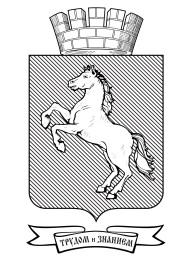 ДУМА ГОРОДА ТОМСКАРЕШЕНИЕПроектДУМА ГОРОДА ТОМСКАРЕШЕНИЕПроект00.00.2022№ О внесении изменения в решение Думы города Томска от 06.04.2010 № 1453 «Об утверждении Положения о порядке перечисления части прибыли, остающейся после уплаты налогов и иных обязательных платежей, муниципальных унитарных предприятий города Томска в бюджет муниципального образования «Город Томск»В соответствии с Гражданским кодексом Российской Федерации, Бюджетным кодексом Российской Федерации, Федеральным законом от 14.11.2002 № 161-ФЗ «О государственных и муниципальных унитарных предприятиях», Федеральным законом от 06.10.2003 № 131-ФЗ «Об общих принципах организации местного самоуправления в Российской Федерации»,  руководствуясь Уставом Города Томска,Дума РЕШИЛА:1. Внести в решение Думы города Томска от 06.04.2010 № 1453 «Об утверждении Положения о порядке перечисления части прибыли, остающейся после уплаты налогов и иных обязательных платежей, муниципальных унитарных предприятий города Томска в бюджет муниципального образования «Город Томск» следующее изменение:в Положении о порядке перечисления части прибыли, остающейся после уплаты налогов и иных обязательных платежей, муниципальных унитарных предприятий Города Томска в бюджет муниципального образования «Город Томск», утвержденном указанным решением, пункт 4.1.1 раздела 4.1 «Льготы по платежу» изложить в следующей редакции:«4.1.1. Предприятие, основной вид деятельности которого соответствует виду деятельности по ОКВЭД: 49.3 «Деятельность прочего сухопутного пассажирского транспорта», освобождается от перечисления Платежа в случае списания такому Предприятию в отчетном периоде задолженности по кредитному договору (соглашению) в соответствии с Постановлением Правительства Российской Федерации от 16.05.2020 № 696 «Об утверждении Правил предоставления субсидий из федерального бюджета российским кредитным организациям на возмещение недополученных ими доходов по кредитам, выданным в 2020 году юридическим лицам и индивидуальным предпринимателям на возобновление деятельности».Льгота, установленная настоящим пунктом, применяется Предприятием при Расчете платежа на период 2022 года по итогам расчетов за 2021 год.».2. Настоящее решение вступает в силу после его официального опубликования и распространяет свое действие на правоотношения, возникшие с 01.01.2022.3. Контроль за исполнением настоящего решения возложить на комитет по бюджету, экономике и собственности Думы Города Томска.Председатель Думы Города Томска                                                      И.о. Мэра Города Томска       _______________ Ч.М. Акатаев                                          _______________М.А. РатнерВ соответствии с Гражданским кодексом Российской Федерации, Бюджетным кодексом Российской Федерации, Федеральным законом от 14.11.2002 № 161-ФЗ «О государственных и муниципальных унитарных предприятиях», Федеральным законом от 06.10.2003 № 131-ФЗ «Об общих принципах организации местного самоуправления в Российской Федерации»,  руководствуясь Уставом Города Томска,Дума РЕШИЛА:1. Внести в решение Думы города Томска от 06.04.2010 № 1453 «Об утверждении Положения о порядке перечисления части прибыли, остающейся после уплаты налогов и иных обязательных платежей, муниципальных унитарных предприятий города Томска в бюджет муниципального образования «Город Томск» следующее изменение:в Положении о порядке перечисления части прибыли, остающейся после уплаты налогов и иных обязательных платежей, муниципальных унитарных предприятий Города Томска в бюджет муниципального образования «Город Томск», утвержденном указанным решением, пункт 4.1.1 раздела 4.1 «Льготы по платежу» изложить в следующей редакции:«4.1.1. Предприятие, основной вид деятельности которого соответствует виду деятельности по ОКВЭД: 49.3 «Деятельность прочего сухопутного пассажирского транспорта», освобождается от перечисления Платежа в случае списания такому Предприятию в отчетном периоде задолженности по кредитному договору (соглашению) в соответствии с Постановлением Правительства Российской Федерации от 16.05.2020 № 696 «Об утверждении Правил предоставления субсидий из федерального бюджета российским кредитным организациям на возмещение недополученных ими доходов по кредитам, выданным в 2020 году юридическим лицам и индивидуальным предпринимателям на возобновление деятельности».Льгота, установленная настоящим пунктом, применяется Предприятием при Расчете платежа на период 2022 года по итогам расчетов за 2021 год.».2. Настоящее решение вступает в силу после его официального опубликования и распространяет свое действие на правоотношения, возникшие с 01.01.2022.3. Контроль за исполнением настоящего решения возложить на комитет по бюджету, экономике и собственности Думы Города Томска.Председатель Думы Города Томска                                                      И.о. Мэра Города Томска       _______________ Ч.М. Акатаев                                          _______________М.А. Ратнер